Plano de Estudo: Programa Multicêntrico em Bioquímica e Biologia Molecular(Preencher digitalmente e enviar para: inscricao-disciplinas@bioqmed.ufrj.br | Não converter para PDF)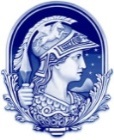 Universidade Federal do Rio de Janeiro Pós-graduação em Química Biológica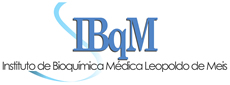 Dados do AlunoDados do AlunoDados do AlunoDados do AlunoDados do AlunoDados do AlunoDados do AlunoNome: Nome: XXXXXXXXXXXXXXXXXXXXXXXXXXXXXXXXXXXXXXXXXXXXXXXXXXXXXXXXXXXXXXXXXXXXXXXXXXXXXXXXXXXXXXXXXXXXXXXE-mail:E-mail:XXXXXXXXXXXXXXXXXXXXXXXXXXXXXXXXXXXXXXXXXXXXXXXXXXXXXXXXXDRE (UFRJ):XXXXXXXXXOrientador:Orientador:Orientador:XXXXXXXXXXXXXXXXXXXXXXXXXXXXXXXXXXXXXXXXXXXXXXXXXXXXXXXXXXXXXXXXXXXXXXXXXXXXNível:XXXXXXXXXXXXXXXXXXXXXXXXXXXXXXXXXXXXXXXXXXXXXXXXXXXXXXXXXDisciplinaCódigo